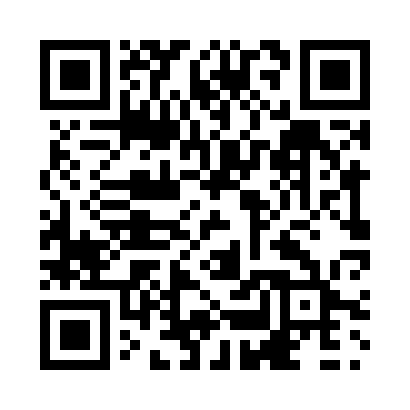 Prayer times for Glenside, Saskatchewan, CanadaWed 1 May 2024 - Fri 31 May 2024High Latitude Method: Angle Based RulePrayer Calculation Method: Islamic Society of North AmericaAsar Calculation Method: HanafiPrayer times provided by https://www.salahtimes.comDateDayFajrSunriseDhuhrAsrMaghribIsha1Wed3:415:381:046:128:3110:292Thu3:385:361:046:138:3310:313Fri3:365:341:046:148:3510:344Sat3:335:321:046:158:3610:375Sun3:305:311:046:168:3810:406Mon3:275:291:046:178:4010:427Tue3:245:271:046:188:4110:458Wed3:215:251:046:198:4310:489Thu3:185:241:046:208:4410:5110Fri3:155:221:046:208:4610:5411Sat3:125:211:046:218:4710:5612Sun3:115:191:046:228:4910:5613Mon3:115:171:046:238:5010:5714Tue3:105:161:046:248:5210:5815Wed3:095:141:046:258:5310:5916Thu3:095:131:046:268:5510:5917Fri3:085:121:046:278:5611:0018Sat3:075:101:046:288:5811:0119Sun3:075:091:046:288:5911:0220Mon3:065:081:046:299:0111:0221Tue3:055:061:046:309:0211:0322Wed3:055:051:046:319:0311:0423Thu3:045:041:046:329:0511:0524Fri3:045:031:046:329:0611:0525Sat3:035:021:046:339:0711:0626Sun3:035:011:046:349:0911:0727Mon3:025:001:056:359:1011:0728Tue3:024:591:056:359:1111:0829Wed3:014:581:056:369:1211:0930Thu3:014:571:056:379:1311:0931Fri3:014:561:056:379:1411:10